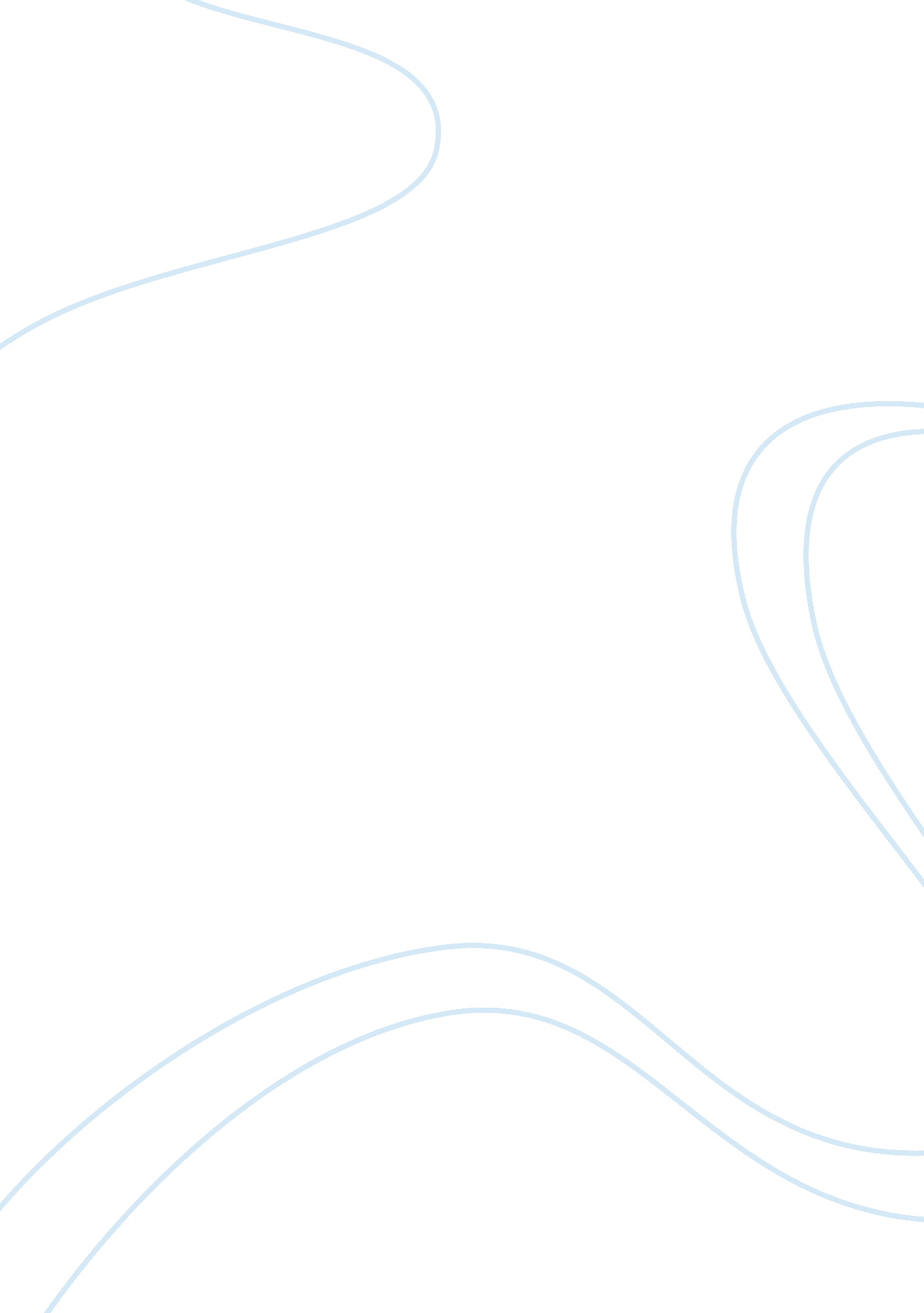 Victorian literatureLiterature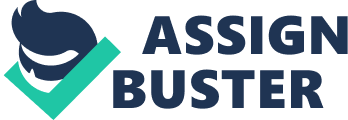 Task: Victorian Literature Monologue as a literary technique has proved effective in different works of literature. Robert Browning and Alfred Lord Tennyson are considered masters in dramatic monologues based on different works. Despite variety in themes, fear strikes out to be a major idea in both of their works. In my last Duchess by Browning, the relativity of life with reference to sympathy and judgment depicts fear. The amazing sense of morality makes it easy to identify the fear to exploit life because of the egregious support for historical generalization. In essence, Browning monologue plunges readers into a world without trustworthy and moral judgement. Company of ruined questers has an interesting feature in the logic of dehumanization (Bristow 72). Reality appears to be a threatening adventure that drives people into questions of control. From this perspective, browning has a peculiar ad explanatory monologue that mainly decipher fear as the main idea 
Contrary to Browning’s poetry that mainly focuses on morality and unpredictable life, Alfred Tennyson’s Chiefly lyrical (1830 applies objective reality and imagination. The poem of sensation anticipates and makes use mundane words depicting fear. In this light, the proper affection and acceptance constantly show fear with increasing sensuousness. For example, cases of pain, aging and death define the tone of the dramatic monologue. Additionally, the profound change in confronting scientific progression remains apparent in Memoriam (Tennyson and Mick 41). The political enthusiasm and disillusionment depicts animated motives within the royalist party in a metaphorical landscape. Nevertheless, the backdrop of Tennyson’s poetry shows life in a valley with different risks. Therefore, fear remains a key issue in both the poems represented in different contexts. 
Works Cited 
Tennyson, Alfred, and Mick Imlah. Alfred, Lord Tennyson Poems. London: Faber and Faber, 2004. Print. 
Bristow, Joseph. The Cambridge Companion to Victorian Poetry. Cambridge [u. a.: Cambridge Univ. Press, 2002. Print. 